Observe o quadro contendo nome das nacionalidades e das linguagens de alguns países em inglês. Complete as frases com o termo correto, com a nacionalidade e a linguagem apropriada.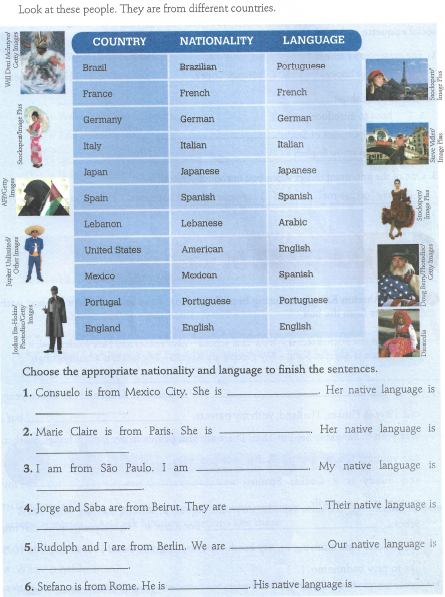 